                                                 04.02.2022г.                                      Дистанционное обучение                       Объединение «Изостудия», группа 1-го года обучения.Тема занятия: «Рисование фигуры человека»Педагог: Криушичева М.М.Цель:- выполнить набросок фигуры человека, соблюдая пропорции.Материалы и инструменты:- альбомный лист, простой карандаш, ластик.Содержание занятия.Нарисовать схематично любую фигуру человека.Пропорции фигуры человека.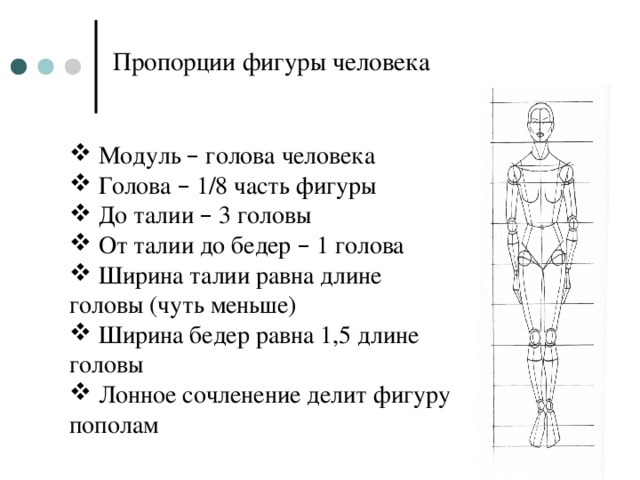 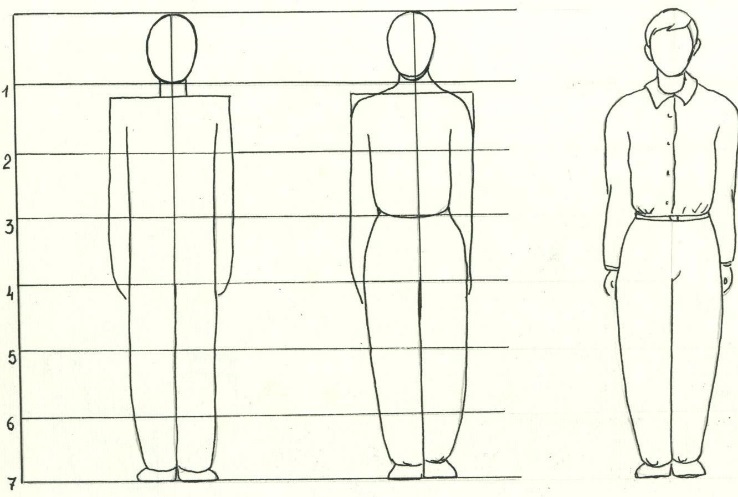 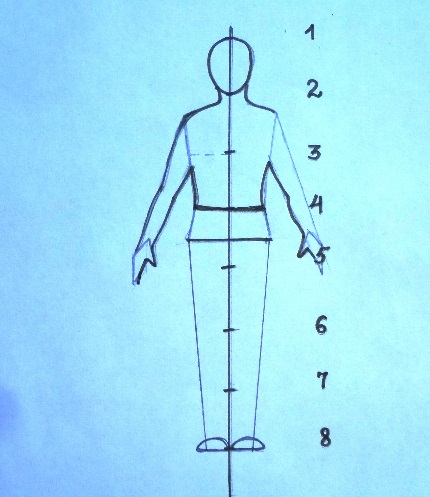 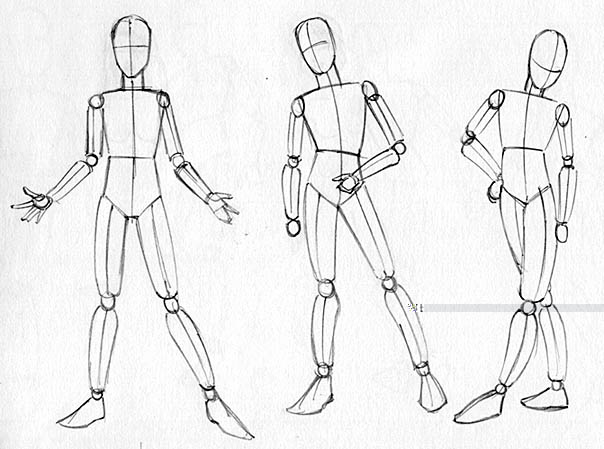 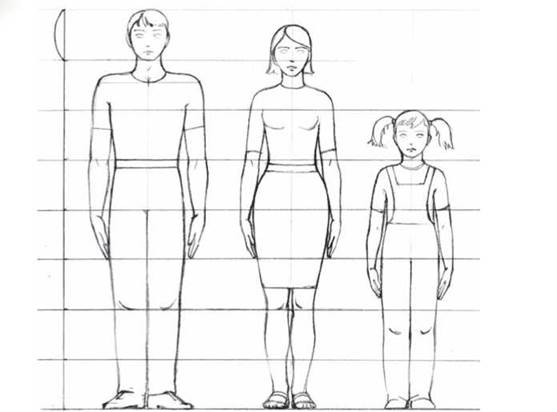 